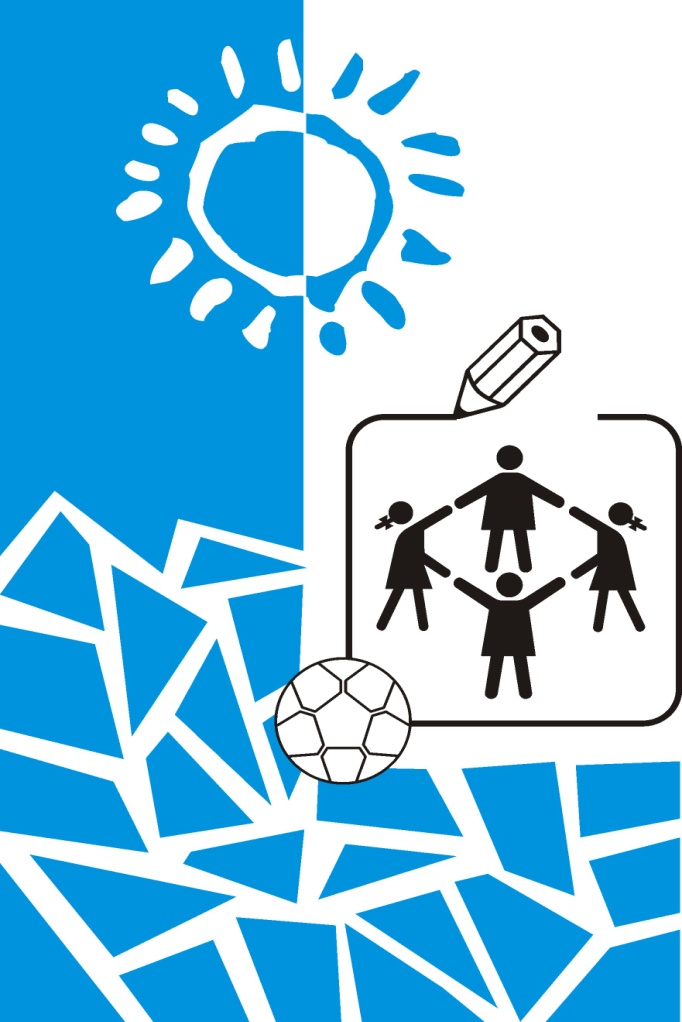 Správao výchovno-vzdelávacej činnosti, jej výsledkoch a podmienkach za školský rok 2014/2015§ 2. ods. 1 a Základné identifikačné údaje o škole: názov, adresa, telefónne a faxové čísla, internetová a elektronická adresa, údaje o zriaďovateľoviZákladné identifikačné údajeVedúci zamestnanci školySpolu: 335 žiakov: I. stupeň 113 žiakov – 64 chlapcov – 49 dievčat                              II. stupeň 222 žiakov – 116 chlapcov – 106 dievčatSpolu: 335 žiakov, 180 chlapcov a 155 dievčatVychovávateliaPrevádzkoví zamestnanci: Ing. Katarína Vnučáková 		ekonómka školy, PAMMgr. Andrea Valčičáková 		admin. zamestnanecp. Viera Pňačková			vedúca školskej jedálnep. Emil Rončák 			domovníkp. Ignác Lipničan			školníkp. Dagmar Rončáková		upratovačkap. Ľudmila Vajdiarová		upratovačkaMgr. Marcela Vajdiarová		upratovačka – 3 hodinyp. Agnesa Kusinová			hlavná kuchárkap. Eva Kramarčíková			kuchárkap. Iveta Kramarčíková		kuchárkap. Oľga Stoláriková			kuchárkaĎalšie funkcie:Mgr. Elena Škapcová 		výchovná poradkyňaMgr. Róbert Kolena 			koordinátor environmentálnej výchovyMgr. Mária Strempeková 		koordinátor protidrogovej výchovyMgr. Eva Kureková 			školský špeciálny pedagógAsistent učiteľaZačínajúci pedagogický zamestnanecUvádzajúci pedagogický zamestnanecRada školyŽiacka školská rada predseda: Mgr. Elena ŠkapcováŽiacka školská rada žiakov zasadala v tomto školskom roku 7-krát. Počas roka sa zúčastnila na organizovaní školských a mimoškolských aktivít ako napr. „Milujeme knihy“ – celoslovenská súťaž, kde sa naša škola umiestnila na 25 mieste. Ďalej boli tvorcovia vianočného programu. Pripravili pekný program, ktorý bol dramaticky spracovaný a žiaci sa s ním zúčastnili okresnej súťaže, kde získali najvyššie ocenenie. Žiaci sa taktiež podieľali na „Hodine o Červenom kríži“. Cieľom bolo rozšíriť povedomie o červenom kríži a zároveň žiaci predviedli praktické ukážky prvej pomoci v každej triede. Členovia školskej rady sa ďalej zúčastnili na tvorbe školských vianočných trhov, školského karnevalu, tvorby karnevalových masiek. V mesiaci apríl bola pripravená tradícia -   Vynášania Moreny a v máji sa podieľali na tvorbe programu „Stavanie Mája“ v spolupráci so súborom Poludienok. Poradné orgány školy§ 2. ods. 1 b Údaje o počte žiakov školy vrátane žiakov so špeciálnymi výchovno-vzdelávacími potrebami alebo údaje o počte detí v školskom zariadeníúdaje o počte žiakov školy vrátane začlenených žiakov so ŠVVPZákladnú školu v školskom roku 2014/2015 navštevovalo 335 žiakov, z toho 180 chlapcov a 155 dievčat na prvom a druhom stupni. Materskú školu navštevovalo 72 detí v troch triedach. Žiakov z Lokce bolo 250, z Vasiľova 41, z Ťapešova 38, z Beňadovo 1, z Námestovo 1, z Brezy 2 a z Vavrečky 1 žiak. Prvýkrát do školských lavíc zasadlo 24 prvákov. Medzi piatakov z Lokce prišlo 11 žiakov z Vasiľova a 11 z Ťapešova. Popri vyučovaní pracovalo v škole v mimovyučovacom čase aj 22 záujmových krúžkov, kde bolo uplatnených 322 vzdelávacích poukazov. údaje o počte žiakov školyzákladná školaŽiaci sa vyučovali v 17 triedach. Priemerný počet žiakov na triedu bol 19,7.Školský klub detíV tomto školskom roku navštevovalo ŠKD 27 detí v jednom oddelení.Prevádzka ŠKD od 11.25 – 15:05 hod.. Činnosť zabezpečuje jedna vychovávateľka, ktorá si úväzok dopĺňa vyučovacími hodinami: Mgr. Henrieta Mišudíková 16,5  ŠKD / 7 hodín ZŠ (VV, HV)§ 2. ods. 1 c Údaje o počte zapísaných žiakov do prvého ročníka základnej školy; údaje o počtoch a úspešnosti žiakov na prijímacích skúškach a ich následnom prijatí na štúdium na stredné školyÚdaje o počte žiakov zapísaných do 1. ročníka 1.ročníkZápis do prvého ročníka sa uskutočnil 10. 02. 2015. Bolo zapísaných 28 žiakov z toho 15 chlapcov a 13 dievčat  z toho mali 4 žiaci odklad 1 chlapec a 3 dievčatá. V školskom roku 2015/2016 nastúpi 24 žiakov. Všetky deti absolvovali predškolskú prípravu.   údaje o počtoch a úspešnosti žiakov na prijímacích skúškach a ich následnom prijatí na štúdium na stredné školyRozmiestnenie vychádzajúcich žiakovV tomto školskom roku ukončilo školskú dochádzku na našej škole 49 žiakov z toho 2 žiaci po ukončení 5. ročníka pokračujú v štúdiu na osemročnom Gymnáziu v Námestove, 1 žiak pokračuje v štúdiu na základnej škole Komenského v Námestove a bol zaradený do piateho ročníka so športovým zameraním. 1 žiak na základe vyjadrenia detského pediatra, odporúčania Centra špeciálno-pedagogického poradenstva v Námestove a žiadosti rodičov sa bude v školskom roku 2015/2016 oslobodený od povinnosti dochádzať do školy podľa zákona číslo 245/2008 Z.z. o výchove a vzdelávaní , §19, odsek 9 až do pominutia dôvodov. Žiak si bude v našej škole plniť desiaty rok povinnej školskej dochádzky, ale bude oslobodený od povinnosti dochádzať do školy až do pominutia dôvodov. Na konci školského roka 2015/2016 vydá riaditeľka školy vysvedčenie bez hodnotenia. V doložke sa uvedie, že žiak bol oslobodený od povinnosti dochádzať do školy na základe jeho zdravotného stavu.46 žiakov ukončilo povinnú školskú dochádzku v deviatom ročníku a pokračujú na štúdiu na stredných školáchVýsledky externých meraníTestovanie 9 – celoplošné testovanie žiakov 9. ročníkaDňa 15.  apríla 2015 sa uskutočnilo testovanie vedomostí deviatakov. Testovania sa zúčastnilo 46 žiakov. Výsledky sú uvedené v tabuľke:§ 2. ods. 1 e Údaje o výsledkoch hodnotenia a klasifikácie žiakov podľa poskytovaného stupňa vzdelaniaÚdaje o výsledkoch hodnotenia a klasifikácie žiakov V školskom roku 2014/2015 sme najčastejšie priestupky žiakov – zabúdanie domácich úloh, pomôcok na vyučovanie, zabúdanie žiackej knižky, ďalej porušovanie školského poriadku ako napr. sústavné vyrušovanie na hodinách, vulgárne vyjadrovanie, nerešpektovanie pokynov učiteľa, šikanovanie a ďalšie priestupky riešili najprv individuálne so žiakmi a hľadali sme východisko a riešenie problému. Pri opakovaní priestupku, sme kontaktovali rodičov a spolupracovali s Centrom pedagogickopsychologickej poradne a prevencie v Námestove. Ak bol priestupok závažnejší, alebo ak sa priestupky napriek upozorneniam opakovali, boli žiakom uložené výchovné opatrenia.  Podľa závažnosti previnenia  boli žiakom počas školského roka uložené nasledovné opatrenia: Pokarhanie triednym učiteľom: 		9Napomenutie triednym učiteľom: 		8Pokarhanie riaditeľom školy: 		9Znížená známka zo správania na druhý stupeň v I. a II. polroku 	0Znížená známka zo správania na tretí stupeň v I. a II. polroku 	0Za reprezentáciu školy v rôznych predmetových súťažiach, vynikajúce výsledky v okresných a krajských kolách, výborné výchovno-vzdelávacie výsledky boli udelené pochvaly: Pochvala od triedneho učiteľa: 		139Knižná odmena: 				132Pochvala od riaditeľa školy: 			46Klasifikácia tried Prospech žiakovDochádzka žiakov§ 2. ods. 1 f Zoznam študijných odborov a učebných odborov a ich zameraní, v ktorých škola zabezpečuje výchovu a vzdelávanie, zoznam uplatňovaných učebných plánov§ 2. ods. 1 g Údaje o počte zamestnancov a plnení kvalifikačného predpokladu pedagogických zamestnancov školyÚdaje o počte zamestnancochPracovný pomerKvalifikovanosť pedagogických pracovníkovPrehľad o kvalifikovanosti vyučovania jednotlivými vyučujúcimi v školskom roku 2014/2015Prehľad o vyučujúcich v 1. - 4. roč.Vysvetlivky :PV       primárne vzdelávanie                       1. stupeň ZŠNSV    nižšie stredné vzdelávanie                2. stupeň ZŠSU pre NSV     samostatný učiteľ pre nižšie stredné vzdelávanieUNSV s 2. A    učiteľ pre NSV s 2. atestáciouUNSV s 1. A    učiteľ  pre NSV s 1. atestáciouUPV s 2. A      učiteľ pre PV s 2. atestáciouUPV s 1. A      učiteľ pre PV s 1. atestáciouV s 2. A           vychovávateľ s 2. atestáciouPrehľad o vyučujúcich v 5.-9. roč.Predmety vyučované nekvalifikovaneÚdaje o ďalšom vzdelávaní pedagogických zamestnancov§ 2. ods. 1 i Údaje o aktivitách a prezentácii školy na verejnostiPrehľad výsledkov súťaží a olympiádAnglický jazykJazykový variant ABC – Variant BAnna Mária Vajdiarová, Petronela Holubová  6.A trieda – 2. miestoOlympiáda ANJ – okresné koloOľga Huráková 7.B –  6. miestoSamuel Rabčan 8. A –  4. miesto           Pripr. Mgr. LipničanováSlovenský jazykLiterárna Senica Ladislava Novomeského 2014Filip Korpa 9.A – čestné uznanie 	Pripr. Mgr. RabčanováOlympiáda zo SJL – obvodné koloAdriána Rončáková 9.A – 4. miestoPripr. Mgr. RabčanováŠaliansky Maťko – okresné kolo Miloš Maslan – 3.B – 3. miestoPripr. Mgr. FejováHviezdoslavov Kubín . okresné kolo Juliana Fejová 1. miesto Pripr. Mgr. FejováHviezdoslavov Kubín – Vajanského MartinJuliana Fejová 2. miesto Pripr. Mgr. FejováŠtúrov Zvolen – okresné koloMichala Štefaničiaková 5.A – 2. miesto Pripr. Mgr. KrivulčíkováSvätoplukovo dedičstvo ožíva – celoslovenská súťažTímea Zábelová 5.A – 1. miesto Katarína Jančigová 8.A – 3. miesto Pripr. Mgr. KrivulčíkováLiterárny Kežmarok – celoslovenská súťaž Tímea Zábelová 5.A – 1. miesto Pripr. Mgr. KrivulčíkováMatematikaMatematická olympiáda – okresné koloMichala Štefaničiaková 5.A – 8. miestoĽuboš Kukla 5.A Pripr. Mgr. KrškováPytagoriáda – obvodné kolo Kategória P3 – Maslan Miloš – 9. miestoKategória P5 – Madleňák Radoslav 6.-7. miestoKategória P6 – Gemeľa Lukáš 3.-4.miestoKategória P8 – Maslan Martin 2.miesto Matematická olympiáda – okresné kolo Adriána Gemeľová 6.BKatarína Maťugová 6.B – 1. miesto Pripr. Mgr. BoboňováDejepisDejepisná olympiádaAdriána Gemeľová 6.B - 3. miesto Telesná výchova Cezpoľný beh – majtrovstvá okresuJúlia BalákováNatália SlovíkováDenisa Denmdisová – 5. miesto Juraj BrontvajŠimon Gemeľa Ján Homola – 8. miesto Pripr. Mgr. StrempekováAtletický Štvorboj – majstrovstvá okresu Staršie žiačky:Natália SlovíkováTerézia IglarčíkováSoňa VerníčkováMarta Svetlošáková – 8. miestoMladšie žiačky: Beáta PitákováKatarína Maťugová, Eva Bakaľová – 8. miestoStarší žiaci:Juraj BrontvajŠimon Gemeľa Ján HomolaDávid NátšinJuraj klinovský – 10. miestoMladší žiaci: Marián BombjakŠimon MeškoDávid JaššoMatej KytkaMarek Papák – 5. miesto Malý futbal ml.žiačky: Kvalifikácia do okresného kola miesto družstvo žiačok ZŠ  s MŠ Mútnemiesto družstvo žiačok  ZŠ  s MŠ Lokca – postup do okresného kolamiesto družstvo žiačok ZŠ  s MŠ Oravské Veselé Župná kalogagatia 2015 – športovo vedomostná súťaž Žilinský samosprávny kraj  Šimon MeškoMatuš VajdiarDenisa DendisováJúlia balákováTerézia IglarčíkováDružstvo sa umiestnilo na 1. mieste Pripr. Mgr. PavlíkováAtletika Majstrovstvá okresu Lenka Bomjaková – 1. miesto Katarína Vajdiarová –  3. miesto Peter Tylka – 3. miesto Výtvarná výchova Zimná kalokagatia Katarína Jančigová 8. A – 3. miestoHrapinoskova paleta Diana Kuklová 5.A – 3. miesto Polícia očami detí – regionálna výtvarná súťažBarbora Matejčíková 7.A – 1. miesto Pripr. Mgr. StrempekováGorazdovo výtvarné Námestovo Katarína Jančigová 8.A – 2. miesto Pripr. Mgr. StrempekováSlávik Slovesnka 2015 Náboženstvo Biblická olympiáda Adriána Rončáková 9.AMargita vajdiarová 9.ADominika Papánová 9.A – 2. miesto Pripr. Mgr. ŠkapcováOrava má talent Adriána Rončáková, Margita Vajdiarová, Zuzana Gavendová, Ivana Bohiucká, Dominika papánová, Anna Kramarčíková, Michaela Kekľáková, Adam Kramarčík, Matej Socha – žiaci 9. ročníka sa prebojovali do finálovej jedenástky.Aktivity a prezentácia na verejnostiKomunikácia s verejnosťou - prostredníctvom školského časopisu Lavína, Lavínka- všetky dôležité informácie, oznamy a novinky o zaujímavostiach sú na webovom sídle školy: www.zslokca.edupage.orgÚčasť na kultúrnych podujatiach:tradične naši žiaci vystupujú s kultúrnym programom na akciách:-          posedenie s dôchodcami, Vianočné besiedky, program ku Dňu matiek,-          karneval, Veľkonočné dielne, volejbalový turnaj "učitelia verzus žiaci" k 17. novembru, Memoriál Kozáka, Vianočné trhy, stretnutia so sv. Mikulášom, Besedy: -          beseda na tému trestnoprávna zodpovednosť pre žiakov 8.- 9. ročníka s preventistom Mgr. Tiborom Šándorom,-          beseda žiakov 9 A, B triedy s klientmi Resocializačného centra Návrat z Bobrova spolu s riaditeľom centra PhDr. Marcelom Zemančíkom-          beseda s ochranárkou prírody – chránená krajinná oblasť Horná Orava, -          beseda so žiakmi 6. ročníka – Civilná obrana,-          beseda na tému ochrana prírody a starostlivosť o lesnú zver,-          beseda s lesníkom a s včelárom,-          Medzinárodný deň školských knižníc,-          beseda zameraná na zdravý životný štýl. Prváci a druháci sa zoznámili s prevenciou zubného kazu (správna výživa, anatómia zubov, zubný povlak, redukcia sladkostí, umývanie zúbkov...), tretiaci mali na programe chrbticu školáka (správna výživa, potreba pohybu, potreba dostatku spánku, správne sedenie, státie, ukážky a nácvik cvikov ...).                Na druhom stupni prednášky pre siedmakov a ôsmakov boli zamerané na prevenciu závislostí.   V 7. ročníku riešili prevenciu alkoholizmu (účinky alkoholu, sociálne dopady alkoholu, riziká...), 8. ročníku - riziká fajčenia (fajčenie u detí, dospelých, premietnutý bol aj vzdelávací film). Každoročne organizujeme tieto akcie: -          divadelné predstavenia a výchovné koncerty,-          plavecký výcvik pre žiakov 3. a 4. ročníka,-          účelové cvičenia, didaktické hry, -          zber papiera, -          zber tetrapakov,-          Deň Zeme – čistá obec,-          karneval, -          volejbalový turnaj „učitelia verzus žiaci“ k 17. novembru,-          zápis do 1. ročníka, -          Deň zdravej výživy, -          English week,-          Deň boja proti rasizmu,  -          Rok Ľudovíta Štúra – vedomostná súťaž,-          tehlička pre Afriku – Celoslovenská zbierka, -          Deň boja proti rasizmu,-          vynášanie Moreny,-          stavanie Mája,-          rozprávková noc v škole, -          pasovanie prvákov-          AdBird.sk – Súťaž o najbláznivejšiu fotku z Dňa Zeme Organizácia výletov a exkurzií s výchovno-vzdelávacím zámerom-          dejepisná exkurzia do slovenských banských miest 7. ročník-          dejepisná exkurzia do Osvienčimu pre 9. ročník-          literárna exkurzia do Dolného Kubína, Jasenovej a Ružomberku-          literárno-dejepisná exkurzia Tajov, Banská Bystrica – múzeum SNP-          návštevy divadelných predstavení-          výchovné koncerty-          exkurzia z občianskej výchovy do NR SR pre 8. ročník, z dejepisu Hrad Devín, Slavín-          Vrátna, Zuberec, Bojnice-          výstup na Babiu horu -          exkurzia Oravský hrad -          náučný chodník Oravská Lesná-          koncoročné triedne výlety sú tiež zamerané na oblasť výchovy a vzdelávania v jednotlivých ročníkoch a sú spojené s rekreačnou činnosťou§ 2. ods. 1 j Údaje o projektoch, do ktorých je škola zapojenáV školskom roku 2014/2015 boli školou vypracované projekty: „Moderná škola 21.storočia“Poskytovateľ Agentúra Ministerstva školstva SR pre štrukturálne fondyCieľ projektu: tvorba školského vzdelávacieho programu pre ISCED 1, ISCED 2, zvýšenie digitálnych kompetencií a počítačovej gramotnosti učiteľov a zavádzanie nových metód práce so žiakmi. Tvorba didaktických materiálov z prírodovedných predmetov a matematiky s dôrazom IKT vo vyučovacom procese.Škola z projektu získala: Interaktívnu tabuľu, projektor, učebné pomôcky, fotoaparát, notebooky, knihy do knižnice„Elektronizácia vzdelávacieho systému regionálneho školstva“Zmluvný partner: Ministerstvo školstva, vedy, výskumu a športu SR, Stromová 1, BratislavaCieľ projektu: Aktívne využívanie základných technológií a tvorba materiálov, ktoré budú z dlhodobej perspektívy prínosom pre školstvo. Cieľom je uvedenie elektronických služieb do prevádzky tak ako aj zriadenie a vybudovanie digitálnych tried, prispôsobenie digitálneho obsahu a tak tiež vyškolenie vybraných zamestnancov pre zabezpečenie ďalšieho vzdelávania pedagogických zamestnancov.Škola z projektu získala: Interaktívnu tabuľu, projektor, 20 tabletov a Wifi Router  Elektronické testovanie systému E-test „ Zvyšovanie kvality vzdelávania na ZŠ s využitím elektronického testovania.“Zmluvný partner: Národný ústav certifikovaného merania, BratislavaCieľ projektu: Záujem skvalitňovať testovacie nástroje tak, aby objektívnejšie posudzovali vzdelávacie výsledky žiakov. Cieľom je vybudovať elektronickú databázu úloh a testov, ktorá bude využívaná tak na školskej úrovni ako aj na úrovni národných meraní.  Komplexný poradenský systém prevencia a ovplyvňovanie sociálno-patologických javov v školskom prostredí.“Zmluvný partner: Výskumný ústav detskej psychológie a patopsychológie, BratislavaCieľ projektu: Projekt je zameraný na rozvoj ľudských zdrojov v systéme výchovného poradenstva a prevencie na všetkých plnoorganizovaných štátnych školách, na inováciu, modernizáciu metodologických nástrojov, pracovných pomôcok. Pomôže nastaviť komplexný systém prevencie pred sociálnou patológiou u žiakov ZŠ, zefektívni ich sociálnu integráciu, vrátane zvýšenia ich zamestnanosti, uplatniteľnosti na trhu práce. Trvanie projektu: november 2013 – november 2015 „Moderné vzdelávanie – digitálne vzdelávanie pre všeobecno-vzdelávacie predmety.“Ústav informácií a prognóz školstva, Bratislava Cieľom: je uskutočniť obsahovú prestavbu vzdelávania na ZŠ s využitím inovatívnych foriem a metód výučby, zvýšiť pripravenosť budúcich absolventov na súčasné a budúce potreby trhu práce, inovovať obsah a metódy, skvalitniť výstupy vzdelávania pre potreby práce vo vedomostnej spoločnosti Škola získala: interaktívna tabuľu, notebook a sadu reproduktorov. Blue sky projekt S pomocou projektu modrej oblohe sme zakúpili knihy do našej školskej knižnice. V súčasnej dobe sa dáva prednosť čítaniu s porozumením a počas hodín literatúry sme v škole nútení pracovať s rôznymi knihami, ktoré chýbajú v našej knižnici. V dnešnom svete plnom technológií, počítačov a internetu, deti len zriedka siahnu po knihe a nepáči sa im vypĺňať svoj voľný čas čítaním. To odráža úroveň ich písania, komunikácie s okolím, pravopisu a znalosti týkajúce sa literatúry.Výberom zaujímavých titulov sa snažíme rozvíjať ich kreativitu, fantáziu, a tým prispieť k zlepšeniu čitateľskej zručnosti, ktoré sú základnými predpokladmi pre ďalšie vzdelávanie. Z projektu sa zakúpili aj stromčeky, ktoré sa vysadili v okolí školy. „Domestos pre školy"aktivity zamerané na dodržiavanie hygienických pravidiel a čistotu priestorov toaliet. V rámci tohto projektu škola získala poukážky v celkovej sume 2 x 270 € a mohla si zakúpiť produkty Domestos. „Chceme sa učiť chémiu interaktívne a moderne.“Podpora vzdelávania“ Raiffeisen banka“ – projekt. Škola bola úspešná a získali sme finančné prostriedky na zakúpenie dataprojektoru. „Školské mlieka a ovocie“  Zdravý výživa – mliečny programPoskytovateľ Spoločnosť RAJOCieľ projektu: podporiť spotrebu mlieka na školách§ 2. ods. 1 k Údaje o výsledkoch inšpekčnej činnosti vykonanej Štátnou školskou inšpekciou v školeVýsledky inšpekčnej činnostiv školskom roku 2014/2015 nebola vykonaná komplexná inšpekcia. § 2. ods. 1 l Údaje o priestorových a materiálno-technických podmienkach školyMateriálno-technické podmienkyŠkola má v súčasnosti dve budovy (budova MŠ slúži na činnosť materskej školy a vyučovanie v 1.-2. ročníku a budova ZŠ na vyučovanie v 3.-9. ročníku). V hlavnej budove ZŠ sa nachádza 14 kmeňových tried, počítačová učebňa, jazyková učebňa, učebňa hudobnej výchovy, učebňa nemeckého jazyka, zborovňa, riaditeľňa, učtáreň, knižnica, kabinety a toalety.Telocvičňa je využívaná v rámci hodín TV a počas činnosti športových krúžkov. V prípade priaznivého počasia sú využívané priestory pred i za školou. Žiaci i zamestnanci sa stravujú v školskej jedálni pri ZŠ alebo MŠ. V budove materskej školy sú tri denné miestnosti a spálňa pre deti v MŠ, štyri kmeňové triedy ZŠ, priestory ŠKD, dve zborovne, toalety a malá telocvičňa.Učebné pomôcky zakupujeme z prostriedkov Združenia rodičov, rôznych projektov, do ktorých sa zapájame prostredníctvom výziev MŠ SR a rozpočtu školy. Súčasný stav pomôcok v škole nie je úplne vyhovujúci, ale postupne sa nám darí vymieňať staré, neaktuálne a poškodené pomôcky novými, modernejšími.Pre efektívnejšiu výučbu telesnej výchovy a širších možností zdravého spôsobu trávenia voľného času detí v rámci záujmovej činnosti, nám Obecný úradu vybudoval multifunkčné ihrisko za budovou školy. § 2. ods. 1 m Údaje o finančnom a hmotnom zabezpečení výchovno-vzdelávacej činnosti školyFinančné a hmotné zabezpečenieJe uvedené v prílohe: Zúčtovanie prostriedkov a komentár k súhrnnej správe o hospodárení.Finančné a hmotné zabezpečenieVďaka kooperácii vedenia ZŠ a jej zamestnancov a s podporou zriaďovateľa školy, Obcou Lokca, sa nám podarilo: ·        z vlastných prostriedkov školy:·       vymeniť 9 nevyhovujúcich počítačov v učebni informatiky ·       zakúpiť 2 notebooky pre ZRŠ a ekonómku školy, tlačiareň pre administratívu a ZRŠ·       zakúpiť 1 interaktívny dataprojektor s tabuľou a notebookom pre žiakov 1. stupňa·       oprava internetového pripojenia v budove MŠ·       kompletná rekonštrukcia troch tried – odstránenie starej omietky, nová omietka, omaľovanie stien, nové umývadlá s obkladom stien, odstránenie starej podlahovej krytiny a položenie novej PVC krytiny, nový školský nábytok a inštalácia interaktívnych tabúľ a dataprojektorov ·        výmena vykurovacích telies a armatúr v budove ZŠ a telocvične ·        nové lavičky v telocvični ·        výmena okien v kotolni školy ·        zakúpenie nového kotla ·        vymaľovanie kuchyne v školskej jedálni·        nový nábytok, stoličky a stoly do vynovenej školskej knižnice·        rekonštrukcia a vybavenie kabinetu chémie·        knihy do knižnice, nové geografické atlasy, učebné pomôcky pre jednotlivé predmety, nástenky,          interaktívne pomôcky na vyučovanie·        nové učebné pomôcky, hračky, koberec a stoličky do MŠ·        nové vonkajšie lavičky pri multifunkčnom ihrisku·        zakúpenie a inštalácia kamerového systému·        zakúpenie kompostera GreenGood  do školskej jedálne·        zakúpenie nových učebníc matematiky pre žiakov 2. stupňa·      v spolupráci so zriaďovateľom školy:·         rekonštrukcia kuchyne v MŠ ·        zakúpenie novej elektrickej panvy do školskej jedálne – zakúpil zriaďovateľ školy·        v rámci zapojenia školy do projektov:·        získať finančné prostriedky z ministerstva na odstránenie havarijného stavu podláh v siedmich         triedach·        získať financie v sume 1000€ na zakúpenie pomôcok do chemického laboratória prostredníctvom         projektu v rámci podpory vzdelávania od Raiffeisen bank·       v rámci zapojenia školy do projektu DIGI škola sme získali tabletovú učebňu – 20 tabletov, 1         notebook a interaktívny dataprojektor, škola do učebne zakúpila dobíjaciu skrinku na tablety.§ 2. ods. 1 o Oblasti, v ktorých škola dosahuje dobré výsledky, a oblasti, v ktorých sú nedostatky a treba úroveň výchovy a vzdelávania zlepšiť vrátane návrhov opatreníÚspechy a nedostatky  Nedostatky v priestorovom a materiálovom vybavení školy:·         chýbajú nám odborné učebne fyziky, chémie, biológie a ich vybavenie·         v rámci športového areálu za školou chýba atletická dráha a doskočisko – naši žiaci nemajú možnosť trénovať na súťaže, a tak maximálne využiť svoj potenciál·         nová podlaha v telocvični – v jeseni každoročné problémy s navlhnutím a následným vydutím parkiet·        nevyhovujúci stav toaliet na prízemí v budove školy·         nedostatočné IKT vybavenie školy na 2. stupni (interaktívna technika)  ·         V oblasti pedagogického procesu:Žijeme vo veku digitalizácie a informatizácie a v období zvyšujúceho sa zaostávania súčasného školstva za rýchlo sa vyvíjajúcou spoločnosťou. Budeme musieť operatívne pokračovať vo vytváraní koncepcie vzdelávania v digitálnom veku. V spomínanom procese budú pôsobiť 2 dôležité faktory: ·         DIGITÁLNE TECHNOLÓGIE, ktoré takúto zmenu umožňujú a uľahčujú·         ZMENA V NAŠICH POSTOJOCH - uvedomenie si, že potrebujeme iné vzdelávanie. Totiž, čím viac škola zaostáva za potrebami trhu práce, tým je väčší počet žiakov, ktorí školu považujú za irelevantnú pre svoj život. Preto mnohí strácajú záujem učiť sa.Silné stránky školy:1. Demokratické riadenie- otvorená obojsmerná a viacsmerná komunikácia- aktívna kooperácia a komunikácia vedenia školy a jej zamestnancov s rodičmi, radou školy a zriaďovateľom2. Efektívna ekonomika- efektívne využité ľudské zdroje- efektívne nakladanie s rozpočtom školy- finančná podpora školy z prostriedkov ZRPŠ3. Organizačná štruktúra a ľudské zdroje- profesionálny manažment a logistika školy- efektívne využitie aprobácií pedagógov- vysokokvalifikovaní a celoživotne sa vzdelávajúci zamestnanci4 . Mediálna propagácia- využívanie médií školy – websídla, školského časopisu a regionálnych novín- permanentná komunikácia s rodičmi a s podnikateľskými subjektmi Priority školy do budúcnosti:1. Digitalizácia a informatizácia školy·         vybudovať interaktívny vzdelávací systém (IVS)·         využívať tablety a e-učebnice, ktoré sú flexibilné a operatívne 2. Digitálna gramotnosť detí·         nadobudnutie zručností žiakov v súlade s požiadavkami modernej doby – učíme pre život – využívanie IKT na hodinách a v rámci domácej prípravy3. Fyzické a duševné zdravie detí·         zdravá škola - zeleninovo-ovocný program·         preferencia športových a pohybových krúžkov·         zapojenie do športových súťaží·         besedy s odborníkmi na zdravie z rôznych oblastí4. Estetizácia školy a jej okolia·         priestory školy skrášliť tvorivými a výtvarnými prácami detí·         zakúpiť nový školský nábytok·         zrealizovať kompletnú rekonštrukciu omietky v triedach a vymaľovať steny·         zrekonštruovať toalety, aby vyhovovali hygienickým a estetickým normám·         revitalizovať životné prostredie v okolí školy·         dobudovať športový areálZáverVypracoval: Mgr. Zdena BrňákováV Lokci 26.08.2015Správa prerokovaná v pedagogickej rade dňa: Viď: Výpis z uznesenia pedagogickej rady + prezenčná listinaZa ZŠ s MŠ Lokca 71:Mgr. Zdena Brňákováriaditeľka školySpráva predložená a prekovaná radou školy dňa: Správa o výchovno-vzdelávacej činnosti a jej výsledkoch v školskom roku 2014/2015 bola prerokovaná na zasadnutí rady školy dňa Členovia rady školy boli oboznámení so správou a nemali k nej žiadne pripomienky.Lokca Za Radu školy pri ZŠ s MŠ Lokca:Mgr. Elena Škapcovápredseda rady školyPríloha č.2 - Výpis z uznesenia Rady školy pri ZŠ s MŠ LokcaPríloha č.3 - Prezenčná listinaSpráva predložená zriaďovateľovi: Schválenie, prípadné neschválenie správy zriaďovateľom:Schválenie správy zriaďovateľom školySpráva o výchovno-vzdelávacej činnosti a jej výsledkoch za školský rok 2014/2015 bola schválená zriaďovateľom dňa: Za obec Lokca:Ing. Miroslav Valčičákstarosta obceNázov školyZákladná škola s materskou školou Lokca 71Adresa školyLokca 71, 02951 LokcaTelefón043/5524510, fax043/5591205, MŠ: 043/5591228E-mailRŠ: zs.lokca@stonline.sk, ZRŠ: zuzrab@gmail.com,MŠ: mslokca@stonline.skWWW stránkazslokca.edupage.orgZriaďovateľ Obec LokcaMeno, priezviskoFunkciaAprobáciaMgr. Zdena BrňákováRiaditeľka DEJ, OBNMgr. Zuzana RabčanováZástupkyňa pre ZŠSJL, EV, AJDaniela MajdováZástupkyňa pre MŠSPgŠTrieda, počet žiakovMeno a priezvisko, titulVzdelanie, aprobácia1.A – 12 žiakovAndrea Janckulíková, Mgr. učiteľ 1. stupňa1.B – 14 žiakovMarta Kunochová, Mgr. učiteľ 1. stupňa2.A – 18 žiakovEva Fejová, Mgr. učiteľ 1. stupňa2.B – 18 žiakovAnna Kurtulíková, Mgr. učiteľ 1. stupňa3.A – 16 žiakovTatiana Mešková, PaedDr. učiteľ 1. stupňa3.B – 15 žiakovBeatrica Mordelová, PaedDr.učiteľ 1. stupňa4.A – 21 žiakovMonika Lipničanová, Mgr. učiteľ 1. stupňaTrieda, počet žiakovMeno a priezvisko, titulaprobácia5.A – 27 žiakov Mária Strempeková, Mgr.TV, EV5.B – 25 žiakovTatiana Pitáková, Mgr.SJL, ANJ6.A – 21 žiakovLenka Lipničanová, Mgr. ANJ6.B – 22 žiakovElenka Škapcová, Mgr. NAV7.A – 20 žiakovRóbert Kolena, Mgr. G –Environ.7.B – 21 žiakovIveta Boboňová, Mgr. MAT, ANJ8.A – 21 žiakovDarina Káziková, Mgr. MAT, rozš. história8.B – 18 žiakovEva Kureková, Mgr. učiteľ 1. stupňa, Špec. pedagóg9.A – 23 žiakovEva Hutková, Ing.tech. odbor9.B – 24 žiakovZuzana Rabčanová, Mgr. SJL, EV, AJNetriedni vyučujúciMgr. Jaroslav Majdaučiteľ 1. - 4. ročník NAVMgr. Antónia Hurákováučiteľ 5. - 9. ročník SJL – OV Mgr. Gabriela Krivulčíkováučiteľ 5. - 9. ročníkSJL – OV Mgr. Eva Jančigová učiteľ 5. - 9. ročníkD – OBN Mgr. Božena Pavlíkováučiteľ 5. - 9. ročníkGEO - TVRNDr. Jozef Murín učiteľ 5. - 9. ročníkMATMgr. Petra Benianováučiteľ 5. - 9. ročníkANJMgr. Janka Brňákováučiteľ 5. - 9. ročníkTV - OBNMgr. Marcela Vajdiarová učiteľ 1. - 4. ročníkAsistent učiteľaMeno a priezvisko, titulUkončené vzdelanieÚväzok v ŠKD v hodÚväzok v ZŠv hod, predmetkariérový stupeňHenrieta Mišudíková. Mgr. UMB BB, vychovávateľstvo16,57 hod. VYV, HUD,Vychovávateľ s 2. atestácioumeno a priezvisko, titulvzdelaniezaradený (trieda)Vajdiarová Marcela, Mgr.KU RK- učiteľ pre PV9meno a priezvisko, titulvzdelanie, aprobáciavyučuje predmetyTatiana Pitáková, Mgr. PF UK Bratislava, SJL - AJSJL, AJJozef Murín, RNDr.UK BA – M-F, fakulta, DPŠMATMeno a priezvisko, titulvzdelanie, aprobáciavyučuje predmetyZuzana Rabčanová, Mgr. Voš, PF UMB BB, SJL-EV, UK BA - ANJSJL, AJDarina Káziková, Mgr. PF BB učiteľ. MATMATtitul, meno, priezvisko PredsedaMgr. Elena Škapcová Pedagogický zamestnanecBc. Martina JadroňováZástupcovia rodičovIng. Jozef FejaMgr. Gabriela Maslanová Mária MajcherováZástupcovia zriaďovateľaMUDr. Michal Prádel JUDr. Jana FejováIng. Július DulíkJán BadárNepedagogický zamestnanecIgnác LipničanTriedaTriedni dôverníci 4.A  Benjamín Feja5.AĽubomír Kukla 5.BRadoslav Madleňák6.AEma Maťugová6.BAdriána Gemeľová7.AKatarína Vajdiarová7.BDaniel Dudášik8.ADenisa Dendisová8.BKatarína Homolová9.AIvana Bohucká 9.BMarta SvetlošákováNázov MZ a PK VedúciZastúpenie predmetovMZ – 1. stupeňMgr. Marta Kunochová Mgr. Andrea JanckulíkováMgr. Eva FejováMgr. Anna Kurtulíková PaedDr. Tatiana MeškováPaedDr. Beatrica Mordelová Mgr. Monika LipničanováMgr. Henrieta Mišudíkovápre 1. - 4. ročník PK – SJL a cudzie jazykyMgr. Gabriela KrivulčíkováMgr. Antónia HurákováMgr. Zuzana RabčanováMgr. Tatiana PitákováMgr. Lenka LipničanováMgr. Iveta BoboňováMgr. Petra BenianováMgr. Eva KurekováMgr. Janka BrňákováSJL, ANJ, NEJPK – prírodovedné vedyMgr. Darina KázikováRNDr. Jozef Murín Mgr. Iveta BoboňováMgr. Róbert KolenaIng. Eva HutkováMgr. Antónia Huráková	MAT, FYZ, CHE, BIO, INF, TEH, SVPPK – spoločenské vedyMgr. Róbert Kolena Mgr. Gabriela KrivulčíkováMgr. Antónia Huráková	Mgr. Eva JančigováMgr. Zdena BrňákováDEJ, GEO, OBNPK - výchovyMgr. Mária Strempeková Mgr. Božena Pavlíková Mgr. Henrieta Mišudíková PaedDr. Tatiana MeškováMgr. Marta  Kunochová  PaedDr. Beatrica Mordelová	Mgr. Lenka LipničanováVV, HV, TEV, VUM, NABtriedaPočet žiakovchlapcidievčatáPočet ž. so ŠVVP1.A12 661.B14 682.A18 1352.B18 12613.A16 1063.B15 874.A21 912311349645.A27 121515.B25 131236.A21 101146.B22 13927.A20 10107.B21 101118.A21 111038.B188109.A23 121119.B24 15912221061161733815518020Por.č.Názov záujmového krúžkuVedúciE-twinningMgr. Lenka LipničanováFlorbalovýMgr. Róbert KolenaFlorbalovýMgr. Róbert KolenaFlorbalový Emil RončákFutbalovýMgr. Marta KunochováHasičský Ignác LipničanInteraktívne vyučovanie Mgr. Monika MiškovčíkováLiterárno-dramatickýMgr. Zuzana RabčanováMatematickýMgr. Iveta BoboňováStolný tenisEmil RončákŠikovníčekMgr. Lenka LipničanováŠikovníček Mgr. Marta KunochováŠkola na dotykPaedDr. Beatrica MordelováŠportové hryPaedDr. Tatiana MeškováŠportovýMgr. Mária StrempekováŠtvrtáčikMgr. Monika MiškovčíkováTradícia folklóru Viera PňačkováTretiacke všeličo PaedDr. Beatrica MordelováTuristicko-rekreačnýPaedDr. Tatiana MeškováTvorivýMgr. Anna KurtulíkováVolejbalovýIveta KramarčíkováZdravotníckyMgr. Elena ŠkapcováRočník1.2.3.4.5.6.7.8.9.spoluPočet tried22212222217Z toho v ŠKD1114227Počet zapísaných prvákovchlapcov14Počet zapísaných prvákovdievčat10OPŠD  4Spolu28Rozmiestnenie žiakov 9. ročníka v školskom roku 2014/2015Rozmiestnenie žiakov 9. ročníka v školskom roku 2014/2015Rozmiestnenie žiakov 9. ročníka v školskom roku 2014/20153 r. študijný odbor  4. r študijný odbor 5. r študijný odborGymnázium Námestovo 10Španielske Gymnázium Trstená1Zdravotnícka škola Dolný Kubín 1Pedagog. škola Turčianske Teplice1Pedagog. škola Čadca2Spojená škola Nižná10SOŠ Lesnícka škola Tvrdošín2EDUCO Slanická osada1SOŠ obchodu a služieb Dolný Kubín1Obchodná akadémia DK 2SOŠ Technická Námestovo 6Spojená škola Slanická osada  2Spojená škola Tvrdošín 1SPŠ J. Murgaša Banská bystrica1SPŠ Tvrdošín 1SOŠ Hattalova Námestovo 1SOŠ Hattalova Námestovo1Spolu 11341Základné údajeMATSJLPočet žiakov testovaných z daného predmetu 4646Priemerný počet bodov školy10,4115,20Priemerná percentuálna úspešnosť školy52,07 %63,32 %Percentil školy52,45 %57,92 %TriedaANJBIODEJFYZGEOHUVCHEMIFVINFI.A1I.B1II.A1II.B1III.A1,3811III.B1,7311IV.A1,6711V.A1,481,151,221,2211V.B2,041,881,121,4811VI.A2,12,241,862,481,7611VI.B1,951,771,732,271,5911VII.A2,32,451,652,551,7512,7VII.B2,432,621,92,712,191,142,86VIII.A2,251,91,951,951,552,751VIII.B2,281,8321,671,612,561,22IX.A3,092,652,4321,873,131IX.B2,572,482,171,431,432,71TriedaMATNAVNEJOBNPRVPRII.A1,0811I.B111II.A1,0611II.B1,0611III.A1,25111,19III.B1,67111,4IV.A1,71111,57V.A1,411,041,11V.B1,521,041,24VI.A2,291,142,29VI.B1,911,142,14VII.A2,51,252,41,85VII.B2,571,192,112VIII.A2,451,11,731,45VIII.B2,721,221,51,5IX.A3,091,221,48IX.B2,831,131,26TriedaRUJSJLSPRSVPTTEVI.A1,1711I.B1,0711II.A1,2811II.B1,3311III.A1,4411III.B1,6711IV.A1,911V.A1,711V.B2,3211,2VI.A2,38111,24VI.B1,91111,32VII.A1,62,711,42VII.B1,922,5211,24VIII.A2,222,5511,33VIII.B1,82,4411,28IX.A3,1711,171,57IX.B2,83111,59TriedaRUJSJLSPRSVPTTEVI.A1,1711I.B1,0711II.A1,2811II.B1,3311III.A1,4411III.B1,6711IV.A1,911V.A1,711V.B2,3211,2VI.A2,38111,24VI.B1,91111,32VII.A1,62,711,42VII.B1,922,5211,24VIII.A2,222,5511,33VIII.B1,82,4411,28IX.A3,1711,171,57IX.B2,83111,59TriedaVLAVUMVYVI.A1I.B1II.A11II.B11III.A1,131III.B1,41IV.A1,711V.A1,04V.B1VI.A1VI.B1,14VII.A1,2VII.B1,05VIII.A1,05VIII.B1,17IX.A1,26IX.B1,13TriedaPočetProspeliNeprospeliNeklasifikovaníI.A121200I.B141400II.A181800II.B181800III.A161600III.B151500IV.A212100V.A272700V.B252500VI.A212100VI.B222200VII.A202000VII.B212100VIII.A212001VIII.B181800IX.A232300IX.B242400TriedaPočetZamešk. hod.Zam. na žiakaOspravedlnenéOspr. na žiakaNeospravedlnenéNeosp. na žiakaI.A1265254,3365254,3300,00I.B1463245,1463245,1400,00II.A18125169,50125169,5000,00II.B18113663,11113663,1100,00III.A1659837,3859837,3800,00III.B1590560,3389059,33151,00IV.A21122558,33122558,3300,00V.A27193571,67193571,6700,00V.B25164365,72164365,7200,00VI.A21143568,33143568,3300,00VI.B22191687,09191687,0900,00VII.A20182891,40182891,4000,00VII.B21178985,19178084,7690,43VIII.A21193396,65193396,6500,00VIII.B18170694,78170094,4460,33IX.A232722118,352721118,3010,04IX.B242467102,792467102,7900,00Rámcový učebný plán 2014/2015 pre nižšie sekundárne vzdelávanieRámcový učebný plán 2014/2015 pre nižšie sekundárne vzdelávanieRámcový učebný plán 2014/2015 pre nižšie sekundárne vzdelávanieRámcový učebný plán 2014/2015 pre nižšie sekundárne vzdelávanieRámcový učebný plán 2014/2015 pre nižšie sekundárne vzdelávanieRámcový učebný plán 2014/2015 pre nižšie sekundárne vzdelávanieRámcový učebný plán 2014/2015 pre nižšie sekundárne vzdelávanieVzdelávacia oblasťPredmet/ročníkPredmet/ročníkpočet hodínpočet hodínpočet hodínpočet hodínpočet hodínspoluspoluspoluVzdelávacia oblasťPredmet/ročníkPredmet/ročník5. ročník6.ročník7.ročník8.ročník9. ročníkSPOL.ŠVPŠkVPJazyk a komunikáciaSlovenský jazykSlovenský jazyk5555626233Jazyk a komunikáciaPrvý cudzí jazykPrvý cudzí jazyk4343418153Jazyk a komunikáciaDruhý cudzí jazykDruhý cudzí jazyk22440Človek a prírodaBiológiaBiológia21211752Človek a prírodaFyzikaFyzika2121651Človek a prírodaChémiaChémia122541Človek a spoločnosťDejepisDejepis12222963Človek a spoločnosťGeografiaGeografia22221954Človek a spoločnosťObčianska výchovaObčianska výchova11111541Človeka a hodnotyEtická výchova/ Náboženská výchovaEtická výchova/ Náboženská výchova11111541Matematika a práca s informáciamiMatematikaMatematika5555626197Matematika a práca s informáciamiInformatikaInformatika1111422Matematika a práca s informáciamiSvet práceSvet práce1110Matematika a práca s informáciamiTechnikaTechnika1110Umenie a kultúraVýtvarná výchovaVýtvarná výchova221532Umenie a kultúraVýchova umenímVýchova umením11211Umenie a kultúraHudobná výchovaHudobná výchova111330Zdravie  a pohybTelesná a športová výchovaTelesná a športová výchova2222210100SPOLU: 272930303014611531               Rámcový učebný plán 2014/2015 pre primárne vzdelávanie               Rámcový učebný plán 2014/2015 pre primárne vzdelávanie               Rámcový učebný plán 2014/2015 pre primárne vzdelávanie               Rámcový učebný plán 2014/2015 pre primárne vzdelávanie               Rámcový učebný plán 2014/2015 pre primárne vzdelávaniepočet hodínpočet hodínpočet hodínpočet hodínspoluspoluspoluVzdelávacia oblasť Predmet/ročník1. ročník 2. ročník3.ročník4.ročníkSPOL.ŠVPŠkVPjazyk a komunikáciajazyk a komunikáciaSlovenský jazyk998834268jazyk a komunikáciajazyk a komunikáciaPrvý cudzí jazyk1133862jazyk a komunikáciajazyk a komunikáciaPrírodoveda1112532jazyk a komunikáciajazyk a komunikáciaVlastiveda0112431             Človek a hodnotyEtická výchova/ Náboženská výchova1111440Matematika a práca s informáciamiMatematika a práca s informáciamiMatematika554418144Matematika a práca s informáciamiMatematika a práca s informáciamiInformatická výchova0021330               Človek a svet prácePracovné vyučovanie0011211umenie a kultúraumenie a kultúraVýtvarná výchova2211642umenie a kultúraumenie a kultúraHudobná výchova1111440Zdravie a pohybTelesná výchova2222880spolu: 22232526967620Pracovný pomerPočet pedag. prac.Počet nepedag. prac.Počet úväzkov pedag. prac.Počet úväzkov nepedag. prac.TPP261425,513,4DPP7-6-Znížený úväzok612,70,4ZPS----Na dohodu12početnekvalifikovanýchkvalifikovanýchspoluučiteľov22931vychovávateľov-11asistentov učiteľa-11spolu23133p.č.meno a priezvisko, titulstupeň vzdelaniavyučuje predmetyvyučuje predmetykariérový stupeňplatová triedap.č.meno a priezvisko, titulstupeň vzdelaniaodborneneodbornekariérový stupeňplatová triedaAndrea Janckulíková, Mgr. PF 1.-4. SJL, MAT, TEV, HV, VLA, VV, PR, PVUPV s 2.A12Marta Kunochová, Mgr. PF 1.-4.SJL, MAT, ANJ, VLA, PR, UPV s 2.A12Eva Fejová, Mgr. PF 1.-4.SJL, M, PR, TV, VV, HVUPV s 2.A12Anna Kurtulíková, Mgr. PF 1.-4.SJL, MAT, PR, VYV, HUV, TEV, UPV s 2.A12Tatiana Mešková, PaedDr. PF 1.-4.SJL, MAT, TEV, VLA, ANJ, VYV, PR, HVUPV s 2.A12Beatrica Mordelová, PaedDr.PF 1.-4.SJL, MAT, ANJ, TEV, VLA, VYV, PR, HVUPV s 2.A12Monika Miškovčíková, Mgr. PF 1.-4.AJ, SJL, MAT, PV, PR,TV,VL,VVUPV s 2.A12Jaroslav Majda, Mgr. RKCMBFNAVSU pre PV10p.č.meno a priezvisko, titulvzdelanievyučuje predmetyvyučuje predmetyKariérový stupeňp.č.meno a priezvisko, titulvzdelanieodborneneodborneKariérový stupeňMária Strempeková, Mgr.Univer. Mateja Bela BB, učiteľ 2. st. TV, EV TVVUM, VV,SU pre NSVTatiana Pitáková, Mgr.Univerzita Komenského BA, učiteľ SJL, ANJANJ, SLJ, SU pre NSVLenka Lipničanová, Mgr. PF-UKF, ANJANJ, TEH, SVPSU pre NSVElenka Škapcová, Mgr. KU BA – katolícka teológia NAV, UNSV s 1.ARóbert Kolena, Mgr. PF, GEO -ENV GEO, BIO, FYZUNSV s 1.AIveta Boboňová, Mgr. UMB BB, M - ANJMAT, ANJINFSU pre NSVDarina Káziková, Mgr. PF BB učiteľ. MATMAT, DEJUNSV s 2.AEva Kureková, Mgr.KU-PF, 1.-4.Špec.ped.ANJ, NEJNekvalf.Eva Hutková, Ing. VŠP +DPŠTEH, SVP,CH, BIO, FYZNekvalf.Zuzana Rabčanová, Mgr. Voš, PF UMB BB, SJL-EV, UK BA - ANJSLJUNSV s 1.AAntónia Huráková, Mgr. PF, SJL-OVSJL, OBNBIOUNSV s 2.AGabriela Krivulčíková, Mgr. PF,SJL-OV SJL, OBNUNSV s 2.AJozef Murín, RNDr.UK BA – M-F, fakulta, DPŠMAT, FYZ, INFSU pre NSVZdena Brňáková, Mgr. PF UMB BB, D-OV-PGDEJ, OBNUNSV s 2.AEva Jančigová, Mgr. FF Nit. D-OBND,OBNSVP, INFSU pre NSVPetra Benianová PF, 1.-4. ročníkANJSU pre NSVJanka Brňáková, Mgr. PF BB – RUJ, TV RUJUNSV s 1.ABožena Pavlíková, Mgr. PF BB – Zemepis, TVTVUNSV s 2.ATriedaPredmetPočet hodín týždenne3.BVýtvarná výchova1 hod5.A,BInformatika2 hod5.A,BAnglický jazyk4 hod5.A,BBiológia2 hod 5. AVýtvarná výchova2 hod6.A,BInformatika4 hod6.A,BVýtvarná výchova 2 hod6.BSvet práce1 hod6.A,BFyzika4 hod6.A,B Biológia 2 hod7. A,BNemecký jazyk4 hod7.A,BChémia2 hod7.A,BFyzika2 hod7.A,BBiológia2 hod7.A,BVýtvarná výchova 1 hod8.A,BNemecký jazyk4 hod8.A,BChémia4 hod8.AInformatika1 hod8.BInformatika2 hod8.A,BBiológia1 hod8.A,BVýchova umením2 hod9.A,BTechnika1 hod9.A,BChémia4 hod9.A,BFyzika1 hod9.A,BInformatika2 hod9.A,BBiológia2 hod9.A,BVýchova umením2 hodpriezvisko, menodruh vzdelávanianázov vzdelávaniaBrňáková ZdenašpecializačnéModern.vzdel.na ZŠ s podporou IKTBrňáková ZdenaaktualizačnéLyžiarsky inštruktorský kurzBrňáková ZdenaaktualizačnéUčiť moderne, inovatívne, kreatívneBrňáková ZdenainovačnéPoužitie interaktívnych technológií      vo vyučovacom proceseBrňáková ZdenaaktualizačnéSúčasné trendy v zjazdovom lyžovaníFejová EvaaktualizačnéProjektovanie vyučovacej hodiny z geografieFejová EvaaktualizačnéUčiť moderne, inovatívne, kreatívneFejová EvainovačnéPoužitie interaktívnych technológií      vo vyučovacom proceseFejová EvašpecializačnéModern.vzdel.na ZŠ s podporou IKTHuráková AntóniaaktualizačnéUčiť moderne, inovatívne, kreatívneHuráková Antóniaaktualizačnézákladná obsluha počítačaHuráková AntóniaaktualizačnéTabuľkový procesor Excel pre začiat.Huráková AntóniaaktualizačnéTextový editor Word pre začiatoč.Huráková AntóniainovačnéPoužitie interaktívnych technológií      vo vyučovacom proceseHuráková AntóniainovačnéAktívne využívanie čítania s porozumením vo vyuč.procese v ZŠHutková EvaaktualizačnéUčiť moderne, inovatívne, kreatívneHutková EvainovačnéPoužitie interaktívnych technológií      vo vyučovacom proceseHutková EvaaktualizačnéRozvíjanie čitateľskej gramotnosti v školáchHutková EvaaktualizačnéUplat. osobnostného sociálneho a morálneho rozvoja vo vyučovacom proceseJanckulíková AndreaaktualizačnéFinančná gramotnosť škôlJanckulíková AndreaaktualizačnéRozvoj čitateľskej gram.v prim.vzdel.Janckulíková AndreaaktualizačnéProjekt vyučovacej hodiny z vlastivedyJanckulíková Andreaaktualizačnézákladná obsluha počítačaJanckulíková AndreaaktualizačnéTextový editor Word pre začiatočníkovJanckulíková AndreaaktualizačnéTabuľkový procesor Excel pre začiatočníkovJanckulíková AndreaaktualizačnéKomunikácia učiteľa vo vyučovacom proceseKolena RóbertaktualizačnéFinančná gramotnosť škôlKolena Róbertaktualizačnéako učiť žiakov sprac.info z textuKolena Róbertaktualizačnézákladná obsluha počítačaKolena RóbertaktualizačnéTextový editor Word pre začiatočníkovKolena RóbertaktualizačnéTabuľkový procesor Excel pre začiatočníkovKolena RóbertaktualizačnéProgram Outllook a využitie internetuKolena RóbertaktualizačnéTvorba prezentácií v PowerPointeKolena RóbertaktualizačnéProjektovanie vyučovacej hodiny z geografieKolena Róbertkredity použité na vykonanie 1.AKrivulčíková GabrielaaktualizačnéUčiť moderne, inovatívne, kreatívneKrivulčíková Gabrielaaktualizačnézákladná obsluha počítačaKrivulčíková GabrielaaktualizačnéTabuľkový procesor Excel pre začiatočníkovKrivulčíková GabrielaaktualizačnéTextový editor Word pre začiatočníkovKrivulčíková GabrielainovačnéPoužitie interaktívnych technológií      vo vyučovacom proceseKrivulčíková GabrielainovačnéAktívne využívanie čítania s porozumením vo vyučovacom procese v ZŠKunochová MartaaktualizačnéProjektovanie vyučovacej hodiny z geografieKunochová MartaaktualizačnéUčiť moderne, inovatívne, kreatívneKunochová MartaaktualizačnéProgram KV v oblasti využívania informačno-kom. technológií pre začiatočníkovKunochová MartaaktualizačnéProgram KV v oblasti využívania informačno-kom. technológií pre pokročilýchKunochová MartainovačnéPoužitie interaktívnych technológií      vo vyučovacom proceseKunochová MartaJazyková príprava kvalifikovaných učiteľov 1.stupňa ZŠ na úroveň A2 SERR a príprava kvalifikovaných učiteľov 1. stupňa ZŠ s rozšírením kvalifikácie na vyučovanie CJKureková EvaJazyková príprava kvalifikovaných učiteľov 1.stupňa ZŠ na úroveň A2 SERR a príprava kvalifikovaných učiteľov 1. stupňa ZŠ s rozšírením kvalifikácie na vyučovanie CJKurtulíková AnnaaktualizačnéProjektovanie vyučovacej hodiny z geografieKurtulíková AnnaaktualizačnéUčiť moderne, inovatívne, kreatívneKurtulíková AnnainovačnéPoužitie interaktívnych technológií      vo vyučovacom proceseKurtulíková AnnaaktualizačnéRozvíjanie čitateľskej gramotnosti v školáchKurtulíková AnnaaktualizačnéŽiacke projekty v geografii alebo vo vlastivedeLipničanová LenkaaktualizačnéAsertívne zvládanie náročných komunikačných situácií v práci učiteľaLipničanová LenkaaktualizačnéRiadenie interpersonálnych konfliktov v práci učiteľaLipničanová LenkaaktualizačnéDosahovanie psychickej odolnosti, zvládanie stresu a syndrómu vyhorenia učiteľaMaťugová KatarínaaktualizačnéLyžiarsky inštruktorský kurzMaťugová KatarínaaktualizačnéUčiť moderne, inovatívne, kreatívneMaťugová KatarínaaktualizačnéProgram KV v oblasti využívania informačno-kom. technológií pre začiatočníkovMaťugová KatarínainovačnéPoužitie interaktívnych technológií      vo vyučovacom proceseMaťugová KatarínaaktualizačnéRozvíjanie čitateľskej gramotnosti v školáchMešková Tatianavykonanie rigoróznej skúšky v 10.1.2007Mešková TatianaaktualizačnéProjektovanie vyučovacej hodiny z geografieMešková TatianakvalifikačnéJazyková príprava kvalifikovaných učiteľov 1.stupňa ZŠ na úroveň A2 SERR a príprava kvalifikovaných učiteľov 1. stupňa ZŠ s rozšírením kvalifikácie na vyučovanie CJMiškovčíková MonikaaktualizačnéProjektovanie vyučovacej hodiny z geografieMiškovčíková MonikaaktualizačnéUčiť moderne, inovatívne, kreatívneMiškovčíková MonikaaktualizačnéProgram KV v oblasti využívania informačno-kom. technológií pre začiatočníkovMiškovčíková MonikaaktualizačnéProgram KV v oblasti využívania informačno-kom. technológií pre pokročilýchMiškovčíková MonikainovačnéPoužitie interaktívnych technológií      vo vyučovacom proceseMiškovčíková MonikakvalifikačnéJazyková príprava kvalifikovaných učiteľov 1.stupňa ZŠ na úroveň A2 SERR a príprava kvalifikovaných učiteľov 1. stupňa ZŠ s rozšírením kvalifikácie na vyučovanie CJMišudíková HenrietaaktualizačnéProgram KV v oblasti využívania informačno-kom. technológií pre začiatočníkovMišudíková HenrietaaktualizačnéProgram KV v oblasti využívania informačno-kom. technológií pre pokročilýchMordelová BeatricaaktualizačnéVzdel.učit.v súvisl.s tvorbou šk.vzdel.Mordelová BeatricaaktualizačnéProjektovanie vyučovacej hodiny z geografieMordelová BeatricaaktualizačnéUčiť moderne, inovatívne, kreatívneMordelová BeatricainovačnéPoužitie interaktívnych technológií      vo vyučovacom proceseMordelová BeatricaJazyková príprava kvalifikovaných učiteľov 1.stupňa ZŠ na úroveň A2 SERR a príprava kvalifikovaných učiteľov 1. stupňa ZŠ s rozšírením kvalifikácie na vyučovanie CJRabčanová ZuzanaaktualizačnéLyžiarsky inštruktorský kurz zjazdového lyžovaniaRabčanová ZuzanaaktualizačnéVzdel.učit.v súvisl.s tvorbou šk.vzdel.Rabčanová ZuzanaaktualizačnéUčiť moderne, inovatívne, kreatívneRabčanová ZuzanaaktualizačnéProgram KV v oblasti využívania informačno-kom. technológií pre začiatočníkovRabčanová ZuzanainovačnéPoužitie interaktívnych technológií      vo vyučovacom proceseRabčanová Zuzanarozširujúceučiteľstvo AJ a literatúryStrempeková MáriaaktualizačnéLyžiarsky inštruktorský kurzStrempeková MáriainovačnéPoužitie interaktívnych technológií      vo vyučovacom proceseStrempeková MáriaaktualizačnéRozvíjanie čitateľskej gramotnosti v školáchStrempeková MáriaaktualizačnéUplat. osobnostného sociálneho a morálneho rozvoja vo vyučovacom proceseStrempeková MáriaaktualizačnéUplatnenie multikultúrnej výchovy vo vyučovacom proceseŠkapcová Elenaaktualizačnékurikulum predmetu náboženskej výchovyŠkapcová ElenaaktualizačnéUčiť moderne, inovatívne, kreatívneŠkapcová ElenainovačnéPoužitie interaktívnych technológií      vo vyučovacom proceseŠkapcová ElenaaktualizačnéUplatnenie osobnostného, sociálneho a morálneho rozvoja vo vyučovacom proceseŠkapcová ElenaaktualizačnéRozvíjanie čitateľskej gramotnosti v školáchKáziková DarinašpecializačnéModern.vzdel.na ZŠ s podporou IKTKáziková DarinaaktualizačnéLyžiarsky inštruktorský kurz zjazdového lyžovaniaKáziková DarinainovačnéInteraktívna tabuľa v edukačnom proceseKáziková DarinaaktualizačnéSúčasné trendy v zjazdovom lyžovaní